San Joaquin Valley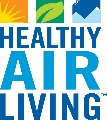 Unified Air Pollution Control DistrictTitle V Application - POTENTIAL EMISSIONS REPORTRefer to the attached instructions for more information.TVFORM-002Title V Application - POTENTIAL EMISSIONS REPORTINSTRUCTIONS (TVFORM-002)Page 1 of 1Describe potential emissions of all regulated air pollutants emitted from each emissions source permitted by the District.Before completing this form, please refer to instructions for form TVFORM-001 (“Title V Application - Actual Emissions Report”) to see if you wish to report actual emissions in lieu of potential emissions.  In certain situations, reporting of actual emissions is simpler than potential emissions.  Potential to emit is the maximum capacity of an emissions unit to emit a pollutant under its physical and operational design.  Any physical or operational limitation on the capacity of the source to emit a pollutant shall be treated as part of its design only if the limitation, or the effect it would have on emissions, is incorporated into the applicable permit as a federally enforceable permit condition, or is contained in an EPA approved State Implementation Plan (SIP).  A physical or operational limitation includes pollution control equipment, restrictions in hours of operation, and restrictions on the type or amount of material combusted, stored, or processed.Column 1.	PERMIT NUMBER - reference the District permit by permit number or you may abbreviate by using only the equipment number (e.g. for S-1234-6-0 write in ‘6’) for the equipment for which you are quantifying emissions.Column 2.	SPECIFIC SOURCE OF EMISSIONS - If emissions are quantified separately for one or more distinct emitting process or piece of equipment within one permit unit, use this column to identify the specific process or piece of equipment for which you are quantifying emissions.Column 3.	POTENTIAL ANNUAL POLLUTANT EMISSIONS - Report potential emissions of pollutants.  Quantify emissions from permitted sources, in tons per year, for pollutants for which:   		1) a facility is a major source -  If the applicant wishes, it may stipulate that it is a major source at the top of column #3 instead of quantifying emissions for this purpose.  Fugitive emissions need only be included with reported emissions for source categories listed in 40 CFR Part 70.2(2); or2) emissions data are required to show the applicability of, or compliance with, a requirement.  Attach potential emissions calculations to TVFORM-002.  Fugitive emissions (as defined in Rule 2520, section 3.14) must be included in the reported emissions.When quantification is not required by one of the above two criteria, merely check the box in the column associated with all the pollutants emitted from a permitted source (e.g. for a boiler check the boxes in the columns for NOx, CO, SOx, VOC, and write in ‘HAPS’ in the column titled ‘Other’ and check that box, too).COMPANY NAME:COMPANY NAME:COMPANY NAME:COMPANY NAME:COMPANY NAME:COMPANY NAME:COMPANY NAME:COMPANY NAME:FACILITY ID:     -FACILITY ID:     -LIST OF EQUIPMENT AND POTENTIAL ANNUAL EMISSIONS - In numerical order, list all permitted equipment and describe the emissions (See Instructions).  If more space is required, use additional forms. Attach sample calculations.In certain cases (See Instructions), actual emissions may be reported in lieu of potential emissions.  If this option is chosen report actual emissions on TVFORM-001 and do not list emissions here.  LIST OF EQUIPMENT AND POTENTIAL ANNUAL EMISSIONS - In numerical order, list all permitted equipment and describe the emissions (See Instructions).  If more space is required, use additional forms. Attach sample calculations.In certain cases (See Instructions), actual emissions may be reported in lieu of potential emissions.  If this option is chosen report actual emissions on TVFORM-001 and do not list emissions here.  LIST OF EQUIPMENT AND POTENTIAL ANNUAL EMISSIONS - In numerical order, list all permitted equipment and describe the emissions (See Instructions).  If more space is required, use additional forms. Attach sample calculations.In certain cases (See Instructions), actual emissions may be reported in lieu of potential emissions.  If this option is chosen report actual emissions on TVFORM-001 and do not list emissions here.  LIST OF EQUIPMENT AND POTENTIAL ANNUAL EMISSIONS - In numerical order, list all permitted equipment and describe the emissions (See Instructions).  If more space is required, use additional forms. Attach sample calculations.In certain cases (See Instructions), actual emissions may be reported in lieu of potential emissions.  If this option is chosen report actual emissions on TVFORM-001 and do not list emissions here.  LIST OF EQUIPMENT AND POTENTIAL ANNUAL EMISSIONS - In numerical order, list all permitted equipment and describe the emissions (See Instructions).  If more space is required, use additional forms. Attach sample calculations.In certain cases (See Instructions), actual emissions may be reported in lieu of potential emissions.  If this option is chosen report actual emissions on TVFORM-001 and do not list emissions here.  LIST OF EQUIPMENT AND POTENTIAL ANNUAL EMISSIONS - In numerical order, list all permitted equipment and describe the emissions (See Instructions).  If more space is required, use additional forms. Attach sample calculations.In certain cases (See Instructions), actual emissions may be reported in lieu of potential emissions.  If this option is chosen report actual emissions on TVFORM-001 and do not list emissions here.  LIST OF EQUIPMENT AND POTENTIAL ANNUAL EMISSIONS - In numerical order, list all permitted equipment and describe the emissions (See Instructions).  If more space is required, use additional forms. Attach sample calculations.In certain cases (See Instructions), actual emissions may be reported in lieu of potential emissions.  If this option is chosen report actual emissions on TVFORM-001 and do not list emissions here.  LIST OF EQUIPMENT AND POTENTIAL ANNUAL EMISSIONS - In numerical order, list all permitted equipment and describe the emissions (See Instructions).  If more space is required, use additional forms. Attach sample calculations.In certain cases (See Instructions), actual emissions may be reported in lieu of potential emissions.  If this option is chosen report actual emissions on TVFORM-001 and do not list emissions here.  LIST OF EQUIPMENT AND POTENTIAL ANNUAL EMISSIONS - In numerical order, list all permitted equipment and describe the emissions (See Instructions).  If more space is required, use additional forms. Attach sample calculations.In certain cases (See Instructions), actual emissions may be reported in lieu of potential emissions.  If this option is chosen report actual emissions on TVFORM-001 and do not list emissions here.  LIST OF EQUIPMENT AND POTENTIAL ANNUAL EMISSIONS - In numerical order, list all permitted equipment and describe the emissions (See Instructions).  If more space is required, use additional forms. Attach sample calculations.In certain cases (See Instructions), actual emissions may be reported in lieu of potential emissions.  If this option is chosen report actual emissions on TVFORM-001 and do not list emissions here.  Column 1Permit NumberColumn 2SpecificSource of Emissions (if applicable)Column 3Potential Annual Pollutant Emissions in tons per year (one pollutant per column)	List the pollutant(s) for which the facility is a major source:Column 3Potential Annual Pollutant Emissions in tons per year (one pollutant per column)	List the pollutant(s) for which the facility is a major source:Column 3Potential Annual Pollutant Emissions in tons per year (one pollutant per column)	List the pollutant(s) for which the facility is a major source:Column 3Potential Annual Pollutant Emissions in tons per year (one pollutant per column)	List the pollutant(s) for which the facility is a major source:Column 3Potential Annual Pollutant Emissions in tons per year (one pollutant per column)	List the pollutant(s) for which the facility is a major source:Column 3Potential Annual Pollutant Emissions in tons per year (one pollutant per column)	List the pollutant(s) for which the facility is a major source:Column 3Potential Annual Pollutant Emissions in tons per year (one pollutant per column)	List the pollutant(s) for which the facility is a major source:Column 3Potential Annual Pollutant Emissions in tons per year (one pollutant per column)	List the pollutant(s) for which the facility is a major source:NOxVOCPM10SOxCOOther:Other:Other: